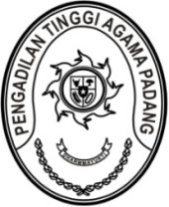 PENGADILAN TINGGI AGAMA PADANGJl. By Pass Km.24 Anak Air Batipuh Panjang Koto Tangah Telp.(0751) 7054806 Fax. (0751) 40537 Homepage : WWW.pta-padang.go.ide-mail : admin@pta-padang.go.id                     P A D A N GNomor	:	W3-A/3413/HK.05/12/2021                            Padang, 29 Desember  2021Lamp	:	2 (dua) bundelHal	:	Pengiriman Salinan Putusan Banding	   Perkara Nomor 54/Pdt.G/2021/PTA.PdgK e p a d aYth. Ketua Pengadilan  Agama Padang Panjangdi	           Padang PanjangAssalamu’alaikum Wr. Wb.			Terlampir bersama ini kami kirimkan kepada saudara 1 exemplar  Salinan Putusan Pengadilan Tinggi Agama Padang Nomor 54/Pdt.G/2021/PTA.Pdg tanggal 29 Desember 2021 beserta Soft copynya dan 1 berkas Bundel A dari Pengadilan Agama Padang Panjang Nomor 275/Pdt.G/2021/PA.PP. Tanggal   5 November  2021 dalam perkara antara :Rangga Gautama bin Yante Agusta,  sebagai Pembandingl a w a nSuci Dwi Putri Apriliani binti Arifin Rajalin, sebagai  TerbandingDengan ini memerintahkan kepada Saudara agar amar putusan perkara banding tersebut diberitahukan kepada pihak-pihak yang berperkara dan relaas pemberitahuannya satu rangkap segera dikirimkan ke Pengadilan Tinggi Agama Padang.				Demikianlah disampaikan untuk dilaksanakan sebagaimana mestinya.								WassalamPlh. PANITERA,                                                                                    Drs. Abd Khalik, S.H., M.H.PENGADILAN TINGGI AGAMA PADANGJl. By Pass Km.24 Anak Air Batipuh Panjang Koto Tangah Telp.(0751) 7054806 Fax. (0751) 40537 Homepage : WWW.pta-padang.go.ide-mail : admin@pta-padang.go.id                     P A D A N GNomor	:	W3-A/      /HK.05/12/2021	  Padang, 29 Desember  2021Lamp	:	2 (dua) bundelHal	:	Pengiriman Salinan Putusan Banding	   Perkara Nomor 52/Pdt.G/2021/PTA.PdgK e p a d aYth. Ketua Pengadilan Agama Batusangkardi	        BatusangkarAssalamu’alaikum Wr. Wb.			Terlampir bersama ini kami kirimkan kepada saudara 1 exemplar  Salinan Putusan Pengadilan Tinggi Agama Padang Nomor 52/Pdt.G/2021/PTA.Pdg tanggal  29 Desember 2021 beserta Soft copynya dan 1 berkas Bundel A dari Pengadilan Agama Batusangkar Nomor 395Pdt.G/2021/PA.Bsk. Tanggal  2 November  2021 dalam perkara antara :Zulfa Gusteti binti Syahrial sebagai Pembandingl a w a nViki Eka Saputra  bin Zepri. Cs., sebagai  TerbandingDengan ini memerintahkan kepada Saudara agar amar putusan perkara banding tersebut diberitahukan kepada pihak-pihak yang berperkara dan relaas pemberitahuannya satu rangkap segera dikirimkan ke Pengadilan Tinggi Agama Padang.				Demikianlah disampaikan untuk dilaksanakan sebagaimana mestinya.								WassalamPANITERA,                                                                          Drs. Abd Khalik, S.H., M.H.PENGADILAN TINGGI AGAMA PADANGJl. By Pass Km.24 Anak Air Batipuh Panjang Koto Tangah Telp.(0751) 7054806 Fax. (0751) 40537 Homepage : WWW.pta-padang.go.ide-mail : admin@pta-padang.go.idP A D A N GNomor	:	 W3-A/       /Hk.05/12/2021	    Padang, 30 Desember  2021Lamp	:	2 (dua) bundelHal	:	Pengiriman Salinan Putusan Banding	   Perkara Nomor 53/Pdt.G/2021/PTA.PdgK e p a d aYth. Ketua Pengadilan Agama Padang Panjangdi               Padang PanjangAssalamu’alaikum Wr. Wb.             Terlampir bersama ini kami kirimkan kepada saudara 1 exemplar  Salinan Putusan Pengadilan Tinggi Agama Padang Nomor 53/Pdt.G/2021/PTA.Pdg tanggal 30 Desember 2021 beserta Soft copynya dan 1 berkas Bundel A dari Pengadilan Agama Padang Panjang Nomor 277/Pdt.G/2020/PA.Pdg Tanggal 8 November  2021 dalam perkara antara :Anwar Sadar Bin Syamsirr. sebagai Pembandingl a w a nNurul Husna Binti Muchlis. sebagai  Terbanding   Dengan ini memerintahkan kepada Saudara agar amar putusan perkara banding tersebut diberitahukan kepada pihak-pihak yang berperkara dan relaas pemberitahuannya satu rangkap segera dikirimkan ke Pengadilan Tinggi Agama Padang.		          Demikianlah disampaikan untuk dilaksanakan sebagaimana mestinya.	Wassalam	PANITERA,                 Drs. Abd Khalik, S.H., M.H.PENGADILAN TINGGI AGAMA PADANGJl. By Pass Km.24 Anak Air Batipuh Panjang Koto Tangah Telp.(0751) 7054806 Fax. (0751) 40537 Homepage : WWW.pta-padang.go.ide-mail : admin@pta-padang.go.idP A D A N GNomor	:	 W3-A/        /Hk.05/V/2020	   Padang, 29  Mei  2020Lamp	:	2 (dua) bundelHal	:	Pengiriman Salinan PutusanSela	PerkaraNomor 34/Pdt.G/2020/PTA.PdgK e p a d aYth.KetuaPengadilanAgamaPadangdi  Padang Assalamu’alaikum Wr. Wb.       Terlampir bersama ini kami kirimkan kepada saudara 1 exemplar  Salinan Putusan Sela Pengadilan Tinggi Agama Padang Nomor 35/Pdt.G/2020/PTA.Pdg tanggal 29 Mei 2020 beserta Soft copynya dan 1 berkas Bundel A dari Pengadilan Agama Padang Nomor 166/Pdt.G/2020/PA.Bkt Tanggal  10 Maret  2020 dalam perkara antara :BerfianaReksaBintiZulhanafi. sebagai Pembandingm e l a w a nSyafrinaldi Bin Wiryansebagai  TerbandingDenganini memerintahkan kepada Saudara agar amarputusanperkara banding tersebutdiberitahukankepadapihak-pihak yang berperkara dan relaas pemberitahuannya satu rangkap segeradikirimkan ke Pengadilan Tinggi Agama Padang.		Demikianlahdisampaikanuntukdilaksanakansebagaimanamestinya.	Wassalam	PANITERA,					Sujarwo, SH.PENGADILAN TINGGI AGAMA PADANGJl. By Pass Km.24 Anak Air Batipuh Panjang Koto Tangah Telp.(0751) 7054806 Fax. (0751) 40537 Homepage : WWW.pta-padang.go.ide-mail : admin@pta-padang.go.idP A D A N GNomor	:	 W3-A/1971/Hk.05/VIII/2020	 Padang, 30 Agustus  2020Lamp	:	2 (dua) bundelHal	:	Pengiriman Salinan Putusan Banding	PerkaraNomor 35/Pdt.G/2020/PTA.PdgK e p a d aYth.KetuaPengadilanAgamaBukittinggidi		BukittinggiAssalamu’alaikum Wr. Wb.       Terlampir bersama ini kami kirimkan kepada saudara 1 exemplar  Salinan Putusan Pengadilan Tinggi Agama Padang Nomor 35/Pdt.G/2020/PTA.Pdg tanggal 30 Juli 2020 beserta Soft copynya dan 1 berkas Bundel A dari Pengadilan Agama Bukittinggi Nomor 166/Pdt.G/2020/PA.Bkt Tanggal  29 Mei 2020 dalam perkara antara :DesiAriani, SPdbintiAziar. sebagai Pembandingl a w a nHendribintiDarwissebagai  TerbandingDenganini memerintahkan kepada Saudara agar amarputusanperkara banding tersebutdiberitahukankepadapihak-pihak yang berperkara dan relaas pemberitahuannya satu rangkap segeradikirimkan ke Pengadilan Tinggi Agama Padang.		Demikianlahdisampaikanuntukdilaksanakansebagaimanamestinya.								Wassalam	Plh.PANITERA,					Muhammad Rafki, S.H.